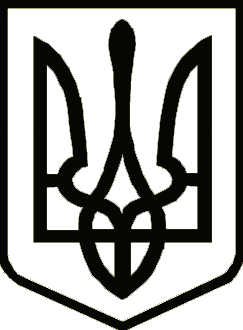 УкраїнаНОСІВСЬКА  МІСЬКА РАДА
Носівського району ЧЕРНІГІВСЬКОЇ  ОБЛАСТІ                                            Р І Ш Е Н Н Я                            (п’ятдесят друга сесія сьомого скликання)12 квітня 2019 року                     м. Носівка                             №6/52/VІІПро зміну власника, найменування тазатвердженя нової редакції СтатутуЯснозірківської ЗОШ І-ІІ ступенів Відповідно до статті 26 Закону України «Про місцеве самоврядування в Україні», Закону України «Про добровільне об’єднання територіальних громад», Закону України «Про загальну середню освіту», керуючись рішенням Носівської міської ради сьомого скликання від 30.09.2016 №2/13/VІІ «Про добровільне об’єднання територіальних громад», рішенням Носівської міської ради восьмого скликання від 12.01.2017 №24/2/VІІІ «Про прийняття у комунальну власність Носівської міської ради із спільної власності територіальних громад сіл, міста Носівського району», в зв’язку зі зміною власника комунального майна та з метою приведення найменування освітнього закладу та затвердження нової редакції Статуту Яснозірківської ЗОШ І-ІІ ст. у відповідність до вимог чинного законодавства, міська рада                     в и р і ш и л а:1. Змінити власника об’єкта комунального майна «Яснозірківська загальноосвітня школа І-ІІ ступенів» з Носівської районної ради Чернігівської області на Носівську міську раду Чернігівської області.2. Затвердити:2.1. Найменування закладу освіти:-	повна назва - Яснозірківська загальноосвітня школа І-ІІ ступенів Носівської міської ради Чернігівської області.-	скорочена назва – Яснозірківська ЗОШ І-ІІ ст.3. Затвердити нову редакцію Статуту Яснозірківської загальноосвітньої школи І-ІІ ступенів Носівської міської ради Чернігівської області(додаток 1).4. Доручити начальнику відділу освіти, сім’ї, молоді та спорту                                    (Н. Тонконог) здійснити організаційні заходи щодо реєстрації змін реєстраційних даних та Статуту у відповідності до вимог чинного законодавства.5. Контроль за виконанням рішенням покласти на  постійні депутатські комісії з  питань соціально-економічного розвитку міста, бюджету, фінансів та підприємництва та з питань освіти охорони здоров’я, соціального захисту, культури, туризму, молоді та спорту.Міський голова 		                                                                В.ІГНАТЧЕНКО